ПАСПОРТ 
Светильник индукционный накладной STECKERMANN GR 04Комплект поставки. В комплект поставки входят: Накладной  светильник  – 1штПаспорт - 1шт     Упаковка - 1штЛампа индукционная – 1штЭПРА – 1штНазначениеНакладной светильник заливающего света предназначен для освещения гаражей, паркингов, подземных стоянок и пр. Рассчитан для работы в сети переменного тока 220 В (±5%) 50 Гц (±2%). Качество электроэнергии должно соответствовать ГОСТ 13109-97.Технические характеристикиСветильники соответствуют классу защиты 1 от поражения электрическим током по ГОСТ 12.2.007.0-75Светильник соответствует климатическому соответствию «У»  категории размещения 2 по ГОСТ 15150-69.Способ крепления – на ровную поверхность с помощью шурупов или болтов.Срок службы – 10 лет.Остальные технические характеристики см. в таблице №1. ТУ 3461-001-86633016-2008.Угол раскрытия луча -120 градусов.Остальные технические характеристики см. в таблице №1. Таб. №1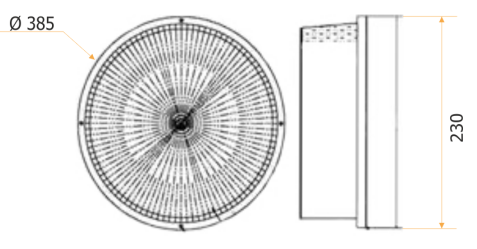  Указания по технике безопасности 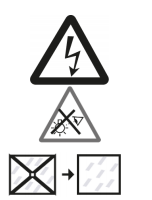 Эксплуатация светильника производится в соответствии с «Правилами технической эксплуатации электроустановок потребителей»Проверить комплектность светильника.Отвинтить винты крышки электрического бокса и защитного стекла. Снять крышку и стекло. Закрепить дроссель винтами (шурупами) к пластине аппаратной части. Три провода питания дросселя необходимо завести на клеммную колодку, согласно схеме подключения.Ввести в электрический бокс через уплотнительную втулку кабель (Ø9-12мм) электропитания.Подключить предварительно разделанные концы кабеля к клеммной колодке в соответствии с указанной полярностью.На металлический рассеиватель установить индукционную лампу и закрепить на направляющие (предварительно снять с лампы Г-образный крепёж).Завести 2 провода от лампы в электрический бокс и соединить их с 2 проводами от дросселя ч/з клеммную колодку.Закрепить крышку бокса на корпусе защёлками (винтами).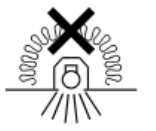 Установить защитное стекло защёлками (винтами).После установки светильника в рабочее положение болты фиксации с обеих сторон установочной лиры (скобы) затянуть до упора.Включить светильник в сеть.Правила эксплуатации и установкиПроверить комплектность светильника.Эксплуатация светильника производится в соответствии с «Правилами технической эксплуатации электроустановок потребителей»Открыть верхнюю крышку светильника, отщелкнув клипсы.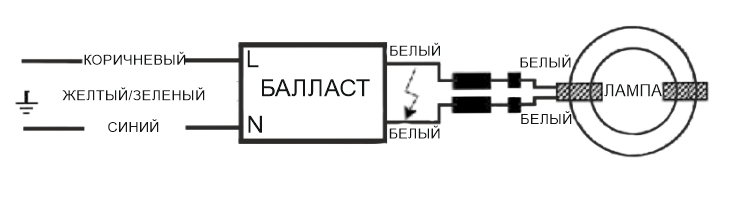 Светильник установить на трубу опоры 48-60 мм и закрепить двумя болтами.Ввести внутрь корпуса сетевые провода. Подключить провода к клеммной колодке в соответствии с полярностью. Ввести в электрический бокс кабель (Ø 9-12мм) электропитания.Закрепить крышку бокса на корпусе защёлками (винтами).Установить защитное стекло защёлками (винтами).После установки светильника в рабочее положение болты фиксации с обеих сторон установочной лиры скобы) затянуть до упора. Включить светильник в сеть.
ВНИМАНИЕ! Если в аппаратной части присутствуют иные металлические элементы или керамический цоколь E40,  мешающие установке дросселя, то их необходимо вынуть и далее в сборке не использовать. В  электрическом боксе должны остаться: пластина, дроссель и клеммные колодки.Техническое обслуживаниеОткрыть защитное устройство – стекло (при его наличии).Заменить перегоревшую лампу или дроссель.Для сохранения светотехнических характеристик очистить от пыли внутреннюю поверхность отражателя и защитное стекло ветошью (в зависимости от исполнения).Правила храненияСветильники должны храниться в помещениях при температуре воздуха от -50 С до +50 С и относительной влажности не более 60%. Срок хранения 1 год со дня отгрузки.ТранспортированиеСветильники в упакованном виде могут транспортироваться закрытым видом транспорта или в контейнерах любым видом транспорта.При перевозке, погрузке и выгрузке должны быть соблюдены меры предосторожности от механических повреждений светильников, соблюдая требования манипуляционных знаков.Гарантийные обязательстваЗавод-изготовитель обязуется безвозмездно отремонтировать или заменить светильник, вышедший из строя не по вине покупателя в условиях нормальной эксплуатации, в течение гарантийного срока. Светильник является обслуживаемым прибором. При установке светильника необходимо предусмотреть возможность свободного доступа для его обслуживания или ремонта. Завод-производитель не несет ответственности и не компенсирует затраты, связанные со строительно-монтажными работами и наймом специальной техники при отсутствии свободного доступа к светильнику для его обслуживания или ремонта. Гарантия на светильник 60 месяцев, со дня изготовления светильника.Срок службы светильников в нормальных климатических условиях при соблюдении правил монтажа  и эксплуатации составляет 10 лет.Гарантийные обязательства не признаются в отношении изменения оттенков окрашенных поверхностей и пластиковых частей в процессе эксплуатации. Гарантийный срок на блоки резервного питания (поставляемые в комплекте с аккумуляторной батареей), а также на компоненты систем управления освещением (поставляемые без светильников), составляет 12 (двенадцать) месяцев с даты поставки. Световой поток в течение гарантийного срока сохраняется на уровне не ниже 70% от заявляемого номинального светового потока, значение коррелированной цветовой температуры и область допустимых значений коррелированной цветовой температуры в течение гарантийного срока - согласно приведенным в ГОСТ Р 54350.Гарантия сохраняется в течение указанного срока при условии, что сборка, монтаж и эксплуатация светильников производится специально обученным техническим персоналом и в соответствии с паспортом на изделие. Срок службы светильников в нормальных климатических условиях при соблюдении правил монтажа и эксплуатации составляет: 8 лет – для светильников, корпус и/или оптическая часть (рассеиватель) которых изготовлены из полимерных материалов. 10 лет – для остальных светильников. - Производитель оставляет за собой право на внесение изменений в конструкцию изделия улучшающие потребительские свойства. Кроме того, производитель не несет ответственности за возможные опечатки и ошибки, возникшие при печати. Примечания:Допустимое отклонение величин: мощности, светового потока, массы от номинальных значений составляет ±10%.  Допустимое отклонение значений КЦТ от номинального значения составляет ±300К. Питающая сеть должна быть защищена от коммутационных и грозовых импульсных помех.  Качество электроэнергии должно соответствовать ГОСТ 32144-2013. Световой поток в аварийном режиме, указанный в %, является процентным содержанием от номинального потока.  Климатическое исполнение УХЛ1* соответствует ГОСТ 15150-69, нижнее рабочее значение окружающего воздуха -40ºС.  Степень IP соответствует ГОСТ 14254-96.  Тип рассеивателя: Линзы из поликарбоната.  Подробнее об указанных в таблице размерах светильника смотрите в разделе "Габаритные и установочные размеры светильника".В случае обнаружения неисправности до истечения гарантийного срока, следует обратиться к представителю завода-изготовителя в РФ по адресу: ООО «ПК ЭнергоПорт» 656922, Алтайский край, г. Барнаул ул. Попова 181е.Тел.: +7 (3852) 50-14-72e-mail: info@energoport.com web: www.energoport.com Свидетельство о приемке•  Светильник соответствует ТУ 27.40.39 – 001 – 18879346 – 2020 и признан годным к эксплуатации. Светильник сертифицированСделано в России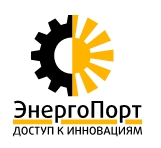 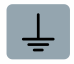 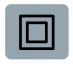 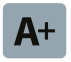 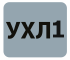 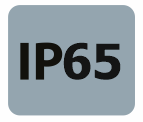 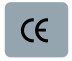 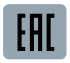 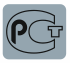 Номинальная частота кГц50Напряжение, В220Коэффициент  мощности, не менее0,98Тип индукционной лампы   прямоугольный Мощность лампы, Вт80-120 ВтСтепень защитыIP 65Масса без лампы, кг.3,2РазмерØ – 385 мм
W – 230 ммТемпература эксплуатации светильника-40°С до +50°СУстановку и подключение светильника должен выполнять специалист – электромонтажник, соответствующей квалификации.№НаименованиеМощность (W)Световой поток (Lm)Фотопическая эффективность (Флм) Напряжение (V)Cos φВходной ток (А)Вес (кг/шт)1STN – GR04 40W4028005488100-2770.980.60-0.106,652STN – GR04 60W6045008820100-2770.980.80-0.106,853STN – GR04 80W80600011760100-2770.980.91–0.338,054STN – GR04 100W100750014700100-2770.981.13–0.408,05Дата выпускаКоличество КонтролёрУпаковщик